The Sauk County Historical Society presentsSunday in the CemeteryLIVING HISTORY TOUR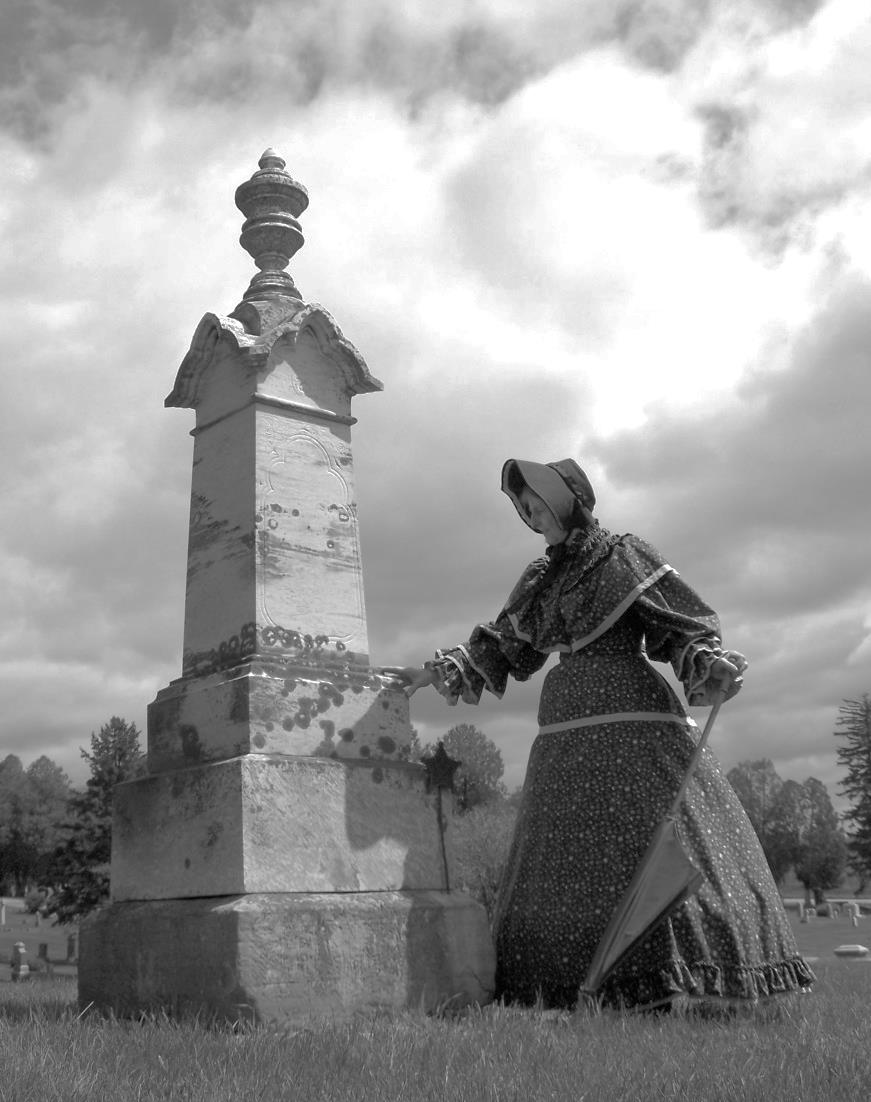 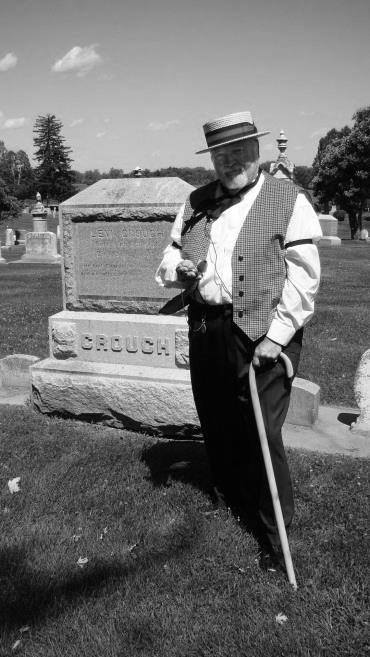 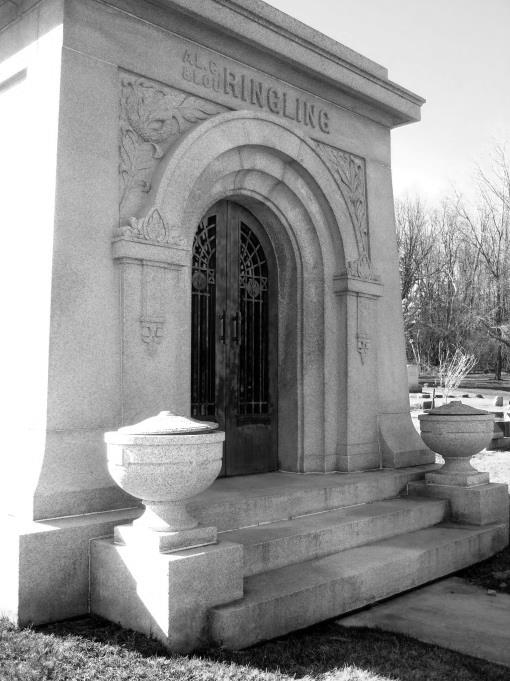 Tickets - $8.00Available at the cemeteryon the day of the tourHelp celebrate the centennialof the Al. Ringling Theatrewith this special circusthemed tour!